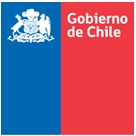 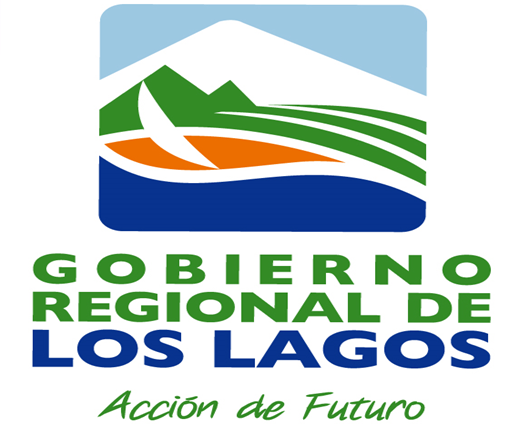 GOBIERNO REGIONAL  DE LOS LAGOSSOLICITUD DE RECURSOS F.N.D.RFONDO REGIONAL DE SEGURIDAD PÚBLICA  INSTRUCCIONES GENERALESTodos los datos solicitados son obligatorios. No se ingresarán solicitudes con datos incompletos, especialmente aquéllos referidos a los RUT de la institución, de los representantes legales y coordinadores; firmas  y timbres correspondientes y certificado vigente de Los proyectos y todos sus antecedentes deben ser ingresados a través formato papel más toda la documentación obligatoria , en la Unidad Provincial Osorno ubicada en calle Bernardo O’Higgins N°645, edificio Correos, interior primer piso. Para la provincia de Llanquihue los proyectos deben ser entregados en oficina de partes del Gobierno Regional ubicado en Avenida Xa. Región N° 480, 4° piso.El cierre del proceso será el día viernes 17 de octubre 2014, a las 16:00 horas. A cada institución postulante se le entregará un comprobante de recepción. No se recepcionarán proyectos por fax o e-mail, ni se aceptará el envío posterior de documentos faltantes. D. El fono de contacto es: 65-2283148. El correo de contacto es jsaez@goreloslagos.cl y la página Web: www.goreloslagos.cl, donde se encuentra disponible toda la documentación necesaria para la postulación.E. No se devolverá la documentación, ni será responsabilidad del Gobierno Regional, remitir copias de los proyectos a los postulantes, por lo que cada institución deberá tomar los resguardos del caso.F. NO SE FINANCIARÁN PROYECTOS YA EJECUTADOS O EN EJECUCIÓN, NI SE AUTORIZARÁ EL COMIENZO DE ELLOS ANTES DE  CONVENIO. CUALQUIER ACCIÓN AL RESPECTO, NO COMPROMETE NI OBLIGA AL GOBIERNO REGIONAL.G. se solicita leer detenidamente el Reglamento. El no cumplimiento de sus disposiciones, implica  del proyecto.GOBIERNO REGIONAL DE LOS LAGOSFONDO REGIONAL DE SEGURIDAD CIUDADANAPERSONA JURÍDICAREPRESENTANTE LEGALTESOREROCOORDINADOR DE LAS ACTIVIDADES 1. Título del Proyecto (Debe indicar con claridad el tipo de actividad a realizar)2. Ubicación y Cobertura Provincia Comuna Nº de  inscritos en la organizaciónNº Beneficiados directos Mujeres (en números)Nº Beneficiados directos Hombres (en números)3. Financiamiento ( pesos)Aportes solicitado al Gobierno Regional   (1)Aporte municipal  			             (2)Aporte propio                                             (3)Aporte de terceros  	                                   (4)Costo Total del proyecto   (1+2+3+4)4. Gastos desglosados  del proyecto Gastos de HonorariosGastos de OperaciónC. Gastos de Equipamiento(A)		+	(B)		+		(C)			(A+B+C)5. Área de postulación (marcar lo que corresponda)6. Objetivo General  (Debe indicar lo que se pretende lograr con el desarrollo del proyecto.7. Objetivos Específicos  (Deben indicar los principales logros a obtener con el desarrollo del proyecto.8. Fundamentos de la iniciativa (Indicar por qué se considera necesaria y/o importante el desarrollo del proyecto.9.  Descripción (Indicar brevemente los contenidos generales del proyecto)10. Actividades a Ejecutar (Enumere las actividades a ejecutar)11.  Cronograma de Actividades (Traslade las actividades del cuadro anterior (Punto Nº8) a este cuadro y señale el nº de horas por el o los meses de ejecución) 12. Dedicación al Proyecto (Indique las horas cronológicas dedicadas al proyecto, por todos los responsables y contratados del proyecto)13. Infraestructura o Equipamiento Disponible (acreditar facilitación del o los recintos con carta compromiso)14. Breve currículum del Coordinador del Proyecto (describir las principales actividades realizadas)15. Trayectoria de  en el ámbito COMUNAL (Aquella que lleva a cabo el proyecto y que posee la personalidad jurídica)Rut: Teléfono:Teléfono:Dirección:Dirección:Dirección:Comuna:Correo Electrónico:Correo Electrónico:Marcar lo que correspondaCuenta CorrienteCuenta de AhorroCuenta Vista OtrasNº                                       Banco:Nº                                       BancoNº                                       BancoNº                                       BancoNº                                       Banco:Nº                                       BancoNº                                       BancoNº                                       BancoNº Personalidad JurídicaNº Personalidad JurídicaFecha otorgamientoNombres:Ap. Paterno:Ap. MaternoRut:TeléfonoTeléfonoDirecciónDirecciónDirecciónComunaCorreo ElectrónicoCorreo ElectrónicoNombres:Ap. Paterno:Ap. MaternoRut:TeléfonoFaxDirecciónDirecciónDirecciónComunaCorreo ElectrónicoCorreo ElectrónicoNombres:Ap. Paterno:Ap. Materno:Rut:Teléfono:Teléfono:Dirección:Dirección:Dirección:Comuna:Correo Electrónico:Correo Electrónico:Actividad o profesiónNOMBRE Y ESPECIALIDAD DEL CONTRATADONº de HorasMontoTotal$ITEMMONTO Total$ITEMMONTOTotal$1. Mitigación2. Prevención y rehabilitación de adicciones3. Chile previene en el colegio4. Chile previene en el trabajo5. Chile previene en la comunidadNombre				Descripción de la Actividad12.3.4.5.6.7.8.9.10.                   TIEMPO DE EJECUCIÓN NOMBRE DE LA ACTIVIDADHRS.MES 1HRS.MES 2HRS.MES 3HRS.MES 4HRS.MES 5HRS.MES 6HRS.MES 7HRS.MES8HRS.MES 9HRS.MES 10HRS.MES 11HRS.MES12            TIEMPO DE  EJECUCIÓN PERSONAS HRSMES 1HRSMES 2HRSMES 3HRSMES 4HRSMES 5HRSMES 6HRSMES 7HRSMES8HRSMES 9HRSMES 10HRSMES 11HRSMES12